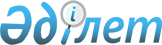 О внесении изменений и дополнений в решение Риддерского городского маслихата от 24 декабря 2021 года № 9/2-VII "О бюджете города Риддера на 2022 - 2024 годы"Решение Риддерского городского маслихата Восточно-Казахстанской области от 16 июня 2022 года № 16/2-VII
      Риддерский городской маслихат РЕШИЛ:
      1. Внести в решение Риддерского городского маслихата "О бюджете города Риддера на 2022-2024 годы" от 24 декабря 2021 года № 9/2-VII (зарегистрировано в Реестре государственной регистрации нормативных правовых актов под № 26224) следующие изменения и дополнения:
      пункт 1 изложить в новой редакции:
      "1. Утвердить бюджет города Риддера на 2022 - 2024 годы согласно приложениям 1, 2 и 3 соответственно, в том числе на 2022 год в следующих объемах:
      1) доходы – 7446708,5 тысяч тенге, в том числе:
      налоговые поступления – 5446603,0 тысяч тенге;
      неналоговые поступления – 41769,0 тысяч тенге;
      поступления от продажи основного капитала – 15706,0 тысяч тенге;
      поступления трансфертов – 1942630,5 тысяч тенге;
      2) затраты – 9055113,9 тысяч тенге; 
      3) чистое бюджетное кредитование – -75948,0 тысяч тенге, в том числе:
      бюджетные кредиты – 0,0 тысяч тенге;
      погашение бюджетных кредитов – 75948,0 тысяч тенге;
      4) сальдо по операциям с финансовыми активами – 0,0 тысяч тенге, в том числе:
      приобретение финансовых активов – 0,0 тысяч тенге;
      поступления от продажи финансовых активов государства – 0,0 тысяч тенге; 
      5) дефицит (профицит) бюджета – -1532457,4 тысяч тенге;
      6) финансирование дефицита (использование профицита) бюджета – 1532457,4 тысяч тенге, в том числе:
      поступление займов – 0,0 тысяч тенге;
      погашение займов – 75948,0 тысяч тенге;
      используемые остатки бюджетных средств – 1608405,4 тысяч тенге.";
      пункт 5 изложить в новой редакции:
      "5. Предусмотреть в городском бюджете на 2022 год целевые текущие трансферты из областного бюджета в размере 105563,0 тысяч тенге.";
      пункт 7 изложить в новой редакции:
      "7. Предусмотреть в городском бюджете на 2022 год целевые текущие трансферты из республиканского бюджета в размере 264315,5 тысяч тенге.";
      дополнить пунктом 7-1 следующего содержания:
      "7-1. Предусмотреть в городском бюджете на 2022 год целевые трансферты на развитие из республиканского бюджета в размере 881227,0 тысяч тенге.";
      дополнить пунктом 8-1 следующего содержания:
      "8-1. Предусмотреть в городском бюджете на 2022 год целевые трансферты на развитие за счет целевого трансферта из Национального фонда Республики Казахстан в размере 209921,0 тысяч тенге.";
      дополнить пунктом 8-2 следующего содержания:
       "8-2. Предусмотреть в городском бюджете на 2022 год целевые текущие трансферты за счет гарантированного трансферта из Национального фонда Республики Казахстан в размере 186293,0 тысяч тенге.";
      приложение 1 к указанному решению изложить в новой редакции согласно приложению к настоящему решению.
      2. Настоящее решение вводится в действие с 1 января 2022 года. Бюджет города Риддера на 2022 год
					© 2012. РГП на ПХВ «Институт законодательства и правовой информации Республики Казахстан» Министерства юстиции Республики Казахстан
				
      Секретарь Риддерского городского маслихата 

Е. Нужных
Приложение 
к решению Риддерского 
городского маслихата 
от 16 июня 2022 года 
№16/2-VIIПриложение 1 
к решению Риддерского 
городского маслихата 
от 24 декабря 2021 года 
№ 9/2-VII
Категория
Категория
Категория
Категория
Категория
Всего доходы (тысяч тенге)
Класс
Класс
Класс
Класс
Всего доходы (тысяч тенге)
Подкласс
Подкласс
Подкласс
Всего доходы (тысяч тенге)
Специфика
Специфика
Всего доходы (тысяч тенге)
Наименование
Всего доходы (тысяч тенге)
1
2
3
4
5
6
I. Доходы
7 446 708,5
1
Налоговые поступления
5 446 603,0
01
Подоходный налог
2 534 084,0
1
Корпоративный подоходный налог
671 569,0
2
Индивидуальный подоходный налог
1 862 515,0
03
Социальный налог
1 350 833,0
1
Социальный налог
1 350 833,0
04
Налоги на собственность
1 433 859,0
1
Налоги на имущество
822 190,0
3
Земельный налог
370 557,0
4
Налог на транспортные средства
241 112,0
05
Внутренние налоги на товары, работы и услуги
112 150,0
2
Акцизы
6 406,0
3
Поступления за использование природных и других ресурсов
49 281,0
4
Сборы за ведение предпринимательской и профессиональной деятельности
56 463,0
08
Обязательные платежи, взимаемые за совершение юридически значимых действий и (или) выдачу документов уполномоченными на то государственными органами или должностными лицами
15 677,0
1
Государственная пошлина
15 677,0
2
Неналоговые поступления
41 769,0
01
Доходы от государственной собственности
37 769,0
5
Доходы от аренды имущества, находящегося в государственной собственности
22 192,0
7
Вознаграждения по кредитам, выданным из государственного бюджета
5 017,0
9
Прочие доходы от государственной собственности
10 560,0
06
Прочие неналоговые поступления
4 000,0
1
Прочие неналоговые поступления
4 000,0
3
Поступления от продажи основного капитала
15 706,0
03
Продажа земли и нематериальных активов
15 706,0
1
Продажа земли
10 000,0
2
Продажа нематериальных активов
5 706,0
4
Поступления трансфертов 
1 942 630,5
02
Трансферты из вышестоящих органов государственного управления
1 942 630,5
2
Трансферты из областного бюджета
1 942 630,5
Функциональная группа
Функциональная группа
Функциональная группа
Функциональная группа
Функциональная группа
Всего расходы (тысяч тенге)
Функциональная подгруппа
Функциональная подгруппа
Функциональная подгруппа
Функциональная подгруппа
Всего расходы (тысяч тенге)
Администратор бюджетных программ
Администратор бюджетных программ
Администратор бюджетных программ
Всего расходы (тысяч тенге)
Программа
Программа
Всего расходы (тысяч тенге)
Наименование
Всего расходы (тысяч тенге)
1
2
3
4
5
6
II.Затраты
9 055 113,9
01
Государственные услуги общего характера
554 707,5
1
Представительные, исполнительные и другие органы, выполняющие общие функции государственного управления
276 779,5
112
Аппарат маслихата района (города областного значения)
45 708,0
112
001
Услуги по обеспечению деятельности маслихата района (города областного значения)
45 013,0
112
003
Капитальные расходы государственного органа
695,0
122
Аппарат акима района (города областного значения)
231 071,5
122
001
Услуги по обеспечению деятельности акима района ( города областного значения)
208 924,5
122
003
Капитальные расходы государственного органа
22 147,0
2
Финансовая деятельность
4 130,0
459
Отдел экономики и финансов района (города областного значения)
4 130,0
459
003
Проведение оценки имущества в целях налогообложения
3 885,0
459
010
Приватизация, управление коммунальным имуществом, постприватизационная деятельность и регулирование споров, связанных с этим
245,0
9
Прочие государственные услуги общего характера
273 798,0
458
Отдел жилищно-коммунального хозяйства, пассажирского транспорта и автомобильных дорог района (города областного значения)
97 702,0
458
001
Услуги по реализации государственной политики на местном уровне в области жилищно-коммунального хозяйства, пассажирского транспорта и автомобильных дорог
97 702,0
459
Отдел экономики и финансов района (города областного значения)
89 308,0
459
001
Услуги по реализации государственной политики в области формирования и развития экономической политики, государственного планирования, исполнения бюджета и управления коммунальной собственностью района (города областного значения)
75 272,0
015
Капитальные расходы государственного органа
14 036,0
482
Отдел предпринимательства и туризма района (города областного значения)
30 035,0
482
001
Услуги по реализации государственной политики на местном уровне в области развития предпринимательства и туризма
29 570,0
482
003
Капитальные расходы государственного органа
465,0
801
Отдел занятости, социальных программ и регистрации актов гражданского состояния района (города областного значения)
56 753,0
801
001
Услуги по реализации государственной политики на местном уровне в сфере занятости, социальных программ и регистрации актов гражданского состояния
49 316,0
003
Капитальные расходы государственного органа
1 237,0
032
Капитальные расходы подведомственных государственных учреждений и организаций
6 200,0
02
Оборона
206 598,0
1
Военные нужды
19 330,0
122
Аппарат акима района (города областного значения)
19 330,0
122
005
Мероприятия в рамках исполнения всеобщей воинской обязанности
19 330,0
2
Организация работы по чрезвычайным ситуациям
187 268,0
122
Аппарат акима района (города областного значения)
187 268,0
122
006
Предупреждение и ликвидация чрезвычайных ситуаций масштаба района (города областного значения)
187 268,0
03
Общественный порядок, безопасность, правовая, судебная, уголовно-исполнительная деятельность
38 088,0
9
Прочие услуги в области общественного порядка и безопасности
38 088,0
458
Отдел жилищно-коммунального хозяйства, пассажирского транспорта и автомобильных дорог района (города областного значения)
38 088,0
458
021
Обеспечение безопасности дорожного движения в населенных пунктах
38 088,0
06
Социальная помощь и социальное обеспечение
833 931,0
1
Социальное обеспечение
110 850,0
801
Отдел занятости, социальных программ и регистрации актов гражданского состояния района (города областного значения)
110 850,0
801
010
Государственная адресная социальная помощь
110 850,0
2
Социальная помощь
629 921,0
801
Отдел занятости, социальных программ и регистрации актов гражданского состояния района (города областного значения)
629 921,0
801
004
Программа занятости
305 953,0
801
006
Оказание социальной помощи на приобретение топлива специалистам здравоохранения, образования, социального обеспечения, культуры, спорта и ветеринарии в сельской местности в соответствии с законодательством Республики Казахстан
359,0
801
007
Оказание жилищной помощи
12 299,0
801
009
Материальное обеспечение детей-инвалидов, воспитывающихся и обучающихся на дому
4 962,0
801
011
Социальная помощь отдельным категориям нуждающихся граждан по решениям местных представительных органов
85 889,0
801
014
Оказание социальной помощи нуждающимся гражданам на дому
94 156,0
801
017
Обеспечение нуждающихся инвалидов обязательными гигиеническими средствами и предоставление услуг специалистами жестового языка, индивидуальными помощниками в соответствии с индивидуальной программой реабилитации инвалида
81 898,0
801
023
Обеспечение деятельности центров занятости населения
44 405,0
9
Прочие услуги в области социальной помощи и социального обеспечения
93 160,0
801
Отдел занятости, социальных программ и регистрации актов гражданского состояния района (города областного значения)
93 160,0
801
018
Оплата услуг по зачислению, выплате и доставке пособий и других социальных выплат
812,0
050
Обеспечение прав и улучшение качества жизни инвалидов в Республике Казахстан
87 848,0
094
Предоставление жилищных сертификатов как социальная помощь 
4 500,0
07
Жилищно-коммунальное хозяйство
1 540 403,9
1
Жилищное хозяйство
183 171,7
458
Отдел жилищно-коммунального хозяйства, пассажирского транспорта и автомобильных дорог района (города областного значения)
46 585,7
458
003
Организация сохранения государственного жилищного фонда
5 875,0
458
004
Обеспечение жильем отдельных категорий граждан
34 000,0
458
031
Изготовление технических паспортов на объекты кондоминиумов
6 710,7
466
Отдел архитектуры, градостроительства и строительства района (города областного значения)
136 586,0
466
003
Проектирование и (или) строительство, реконструкция жилья коммунального жилищного фонда
136 586,0
2
Коммунальное хозяйство
656 565,2
458
Отдел жилищно-коммунального хозяйства, пассажирского транспорта и автомобильных дорог района (города областного значения)
422 708,2
458
026
Организация эксплуатации тепловых сетей, находящихся в коммунальной собственности районов (городов областного значения)
13 702,0
458
029
Развитие системы водоснабжения и водоотведения
140 486,2
458
048
Развитие благоустройства городов и населенных пунктов
268 520,0
466
Отдел архитектуры, градостроительства и строительства района (города областного значения)
233 857,0
466
058
Развитие системы водоснабжения и водоотведения в сельских населенных пунктах
233 857,0
3
Благоустройство населенных пунктов
700 667,0
458
Отдел жилищно-коммунального хозяйства, пассажирского транспорта и автомобильных дорог района (города областного значения)
700 667,0
458
015
Освещение улиц в населенных пунктах
221 335,0
458
016
Обеспечение санитарии населенных пунктов
48 889,0
458
017
Содержание мест захоронений и захоронение безродных
1 525,0
458
018
Благоустройство и озеленение населенных пунктов
428 918,0
08
Культура, спорт, туризм и информационное пространство
493 586,0
1
Деятельность в области культуры
153 360,0
457
Отдел культуры, развития языков, физической культуры и спорта района (города областного значения)
153 360,0
457
003
Поддержка культурно-досуговой работы
153 360,0
2
Спорт
61 512,0
457
Отдел культуры, развития языков, физической культуры и спорта района (города областного значения)
61 512,0
457
008
Развитие массового спорта и национальных видов спорта
9 579,0
457
009
Проведение спортивных соревнований на районном (города областного значения) уровне
8 957,0
457
010
Подготовка и участие членов сборных команд района (города областного значения) по различным видам спорта на областных спортивных соревнованиях
42 976,0
3
Информационное пространство
163 667,0
456
Отдел внутренней политики района (города областного значения)
20 712,0
456
002
Услуги по проведению государственной информационной политики
20 712,0
457
Отдел культуры, развития языков, физической культуры и спорта района (города областного значения)
142 955,0
457
006
Функционирование районных (городских) библиотек
124 919,0
457
007
Развитие государственного языка и других языков народа Казахстана
18 036,0
9
Прочие услуги по организации культуры, спорта, туризма и информационного пространства
115 047,0
456
Отдел внутренней политики района (города областного значения)
63 188,0
456
001
Услуги по реализации государственной политики на местном уровне в области информации, укрепления государственности и формирования социального оптимизма граждан
35 640,0
456
003
Реализация мероприятий в сфере молодежной политики
26 444,0
456
006
Капитальные расходы государственного органа
909,0
032
Капитальные расходы подведомственных государственных учреждений и организаций
195,0
457
Отдел культуры, развития языков, физической культуры и спорта района (города областного значения)
51 859,0
457
001
Услуги по реализации государственной политики на местном уровне в области культуры, развития языков, физической культуры и спорта
29 994,0
014
Капитальные расходы государственного органа
182,0
457
032
Капитальные расходы подведомственных государственных учреждений и организаций
21 683,0
10
Сельское, водное, лесное, рыбное хозяйство, особо охраняемые природные территории, охрана окружающей среды и животного мира, земельные отношения
53 092,0
1
Сельское хозяйство
53 092,0
498
Отдел земельных отношений и сельского хозяйства района (города областного значения)
53 092,0
460
001
Услуги по реализации государственной политики на местном уровне в сфере земельных отношений и сельского хозяйства 
41 990,0
003
Капитальные расходы государственного органа
11 102,0
11
Промышленность, архитектурная, градостроительная и строительная деятельность
114 002,0
2
Архитектурная, градостроительная и строительная деятельность
114 002,0
466
Отдел архитектуры, градостроительства и строительства района (города областного значения)
114 002,0
466
001
Услуги по реализации государственной политики в области строительства, улучшения архитектурного облика городов, районов и населенных пунктов области и обеспечению рационального и эффективного градостроительного освоения территории района (города областного значения)
33 902,0
013
Разработка схем градостроительного развития территории района, генеральных планов городов районного (областного) значения, поселков и иных сельских населенных пунктов
79 328,0
466
015
Капитальные расходы государственного органа
772,0
12
Транспорт и коммуникации
966 578,0
1
Автомобильный транспорт
963 550,0
458
Отдел жилищно-коммунального хозяйства, пассажирского транспорта и автомобильных дорог района (города областного значения)
963 550,0
458
022
Развитие транспортной инфраструктуры
37 546,0
458
023
Обеспечение функционирования автомобильных дорог
926 004,0
9
Прочие услуги в сфере транспорта и коммуникаций
3 028,0
458
Отдел жилищно-коммунального хозяйства, пассажирского транспорта и автомобильных дорог района (города областного значения)
3 028,0
037
Субсидирование пассажирских перевозок по социально значимым городским (сельским), пригородным и внутрирайонным сообщениям
3 028,0
13
Прочие
1 055 020,0
9
Прочие
1 055 020,0
458
Отдел жилищно-коммунального хозяйства, пассажирского транспорта и автомобильных дорог района (города областного значения)
984 020,0
062
Реализация мероприятий по социальной и инженерной инфраструктуре в сельских населенных пунктах в рамках проекта "Ауыл-Ел бесігі"
65 409,0
085
Реализация бюджетных инвестиционных проектов в малых и моногородах
918 611,0
459
Отдел экономики и финансов района (города областного значения)
71 000,0
459
012
Резерв местного исполнительного органа района (города областного значения) 
71 000,0
14
Обслуживание долга
17 109,0
1
Обслуживание долга
17 109,0
459
Отдел экономики и финансов района (города областного значения)
17 109,0
459
021
Обслуживание долга местных исполнительных органов по выплате вознаграждений и иных платежей по займам из областного бюджета
17 109,0
15
Трансферты
3 181 998,5
1
Трансферты
3 181 998,5
459
Отдел экономики и финансов района (города областного значения)
3 181 998,5
459
006
Возврат неиспользованных (недоиспользованных) целевых трансфертов
33 460,2
459
024
Целевые текущие трансферты из нижестоящего бюджета на компенсацию потерь вышестоящего бюджета в связи с изменением законодательства
2 779 142,0
459
054
Возврат сумм неиспользованных (недоиспользованных) целевых трансфертов, выделенных из республиканского бюджета за счет целевого трансферта из Национального фонда Республики Казахстан
369 396,3
III. Чистое бюджетное кредитование:
-75 948,0
Бюджетные кредиты
0,0
5
Погашение бюджетных кредитов
75 948,0
01
Погашение бюджетных кредитов
75 948,0
1
Погашение бюджетных кредитов, выданных из государственного бюджета
75 948,0
06
Погашение бюджетных кредитов, выданных из местного бюджета специализированным организациям
38 452,0
21
Погашение бюджетных кредитов, выданных из местного бюджета юридическим лицам, за исключением специализированных организаций 
37 496,0
IV. Сальдо по операциям с финансовыми активами
0,0
Приобретение финансовых активов
0,0
6
Поступления от продажи финансовых активов государства
0,0
01
Поступления от продажи финансовых активов государства
0,0
1
Поступления от продажи финансовых активов внутри страны
0,0
V. Дефицит (профицит) бюджета
-1 532 457,4
VI.Финансирование дефицита (использование профицита) бюджета
1 532 457,4
7
Поступления займов
0,0
01
Внутренние государственные займы
0,0
2
Договоры займа
0,0
16
Погашение займов
75 948,0
1
Погашение займов
75 948,0
459
Отдел экономики и финансов района (города областного значения)
75 948,0
459
005
Погашение долга местного исполнительного органа перед вышестоящим бюджетом
75 948,0
8
Используемые остатки бюджетных средств
1 608 405,4
01
Остатки бюджетных средств
1 608 405,4
1
Свободные остатки бюджетных средств
1 608 405,4